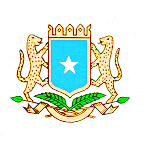 The Federal Republic of SomaliMinistry of Finance REQUEST FOR EXPRESSIONS OF INTEREST (REOI)COUNTRY: 		Federal Republic of Somalia (FGS)NAME OF PROJECT: Somalia Domestic Revenue Mobilization and Public Financial Management                                        Capacity Strengthening Project - Phase IIPROJECT ID: 		P166206		Grant No.: IDA-D3700		Assignment Title:	 Somalia Financial Management Information System (SFMIS) Specialist Reference No.:		 SO-MOF-245503-CS-INDVPlace of assignment: 	 Mogadishu, SomaliaClosing Date:		8th February, 2022 1. Background  The Federal Republic of Somalia has received financing from The World Bank through the Ministry of Finance (MoF) toward the cost of Somalia Domestic Revenue Mobilization and Public Financial Management Capacity Strengthening Project II.   The Project Development Objective is to strengthen systems of domestic revenue mobilization, expenditure control and accountability in the Federal Government and Federal Member States. The project has the following components: (i) Strengthening Tax Policy and Inland Revenue Administration systems; (ii) Strengthening Systems for the Public Funds Management, Transparency and Accountability; (iii) Rapid Response Facility; and (iv) Public Financial Management Reform Oversight, Coordination and Management. In pursuance of strengthening Systems for the Public Funds Management, Transparency and Accountability, the Ministry of Finance and the Office of Accountant General is implementing the Somalia Financial Management Information Systems (SFMIS) among other cross-cutting issues. Accordingly, the Ministry of Finance intends to apply part of the proceeds of the grant to hire an Individual Consultant (SFMIS Specialist) to provide technical support to all units in the Office of the Accountant General and Budget Directorate in the roll out of the SFMIS. The SFMIS Specialist will work in close coordination with other key directorates in the AG’s Office, Ministry of Finance, MDAs and to an extent Office of Auditor General to ensure necessary SFMIS functionalities are accessible and appropriately deployed.The following objectives are designed to meet that goal:Ensure the sustainability of SFMIS including knowledge transfer and trainingsTechnical and business analysis support to the development of remaining functions within planned timelinesBusiness analysis and documentation of user requirements Technical support in resolution of emerging system development and deployment. 2. Scope of Work: The SFMIS Specialist will provide professional expertise in IT systems development to the SFMIS implementation. The scope of work will include the following:Review and strengthen the technical specifications and development tools for SFMIS.Develop or update SFMIS user and functional business processes.Understand the database structure of SFMIS and develop update scripts when needed.Provide 2nd level technical support to the SFMIS team.Discuss and document the client’s requirements and the proposed solution with a senior developer.Use development tools to write and test code to develop these solutions.Write documentation and operating manuals.Test and modify SFMIS new functions to ensure that they operate reliably.User training and support.Responding to feedback.Fault finding, diagnosing, and fixing bugs.The Consultant will be required to undertake the listed tasks and deliver the expected outputs detailed in the Terms of Reference (TOR). 3. Selection Criteria: Selection shall be based on qualification and experience of the candidate and followed by an interview. The minimum required qualification, experience and skills should include: Bachelor’s degree in one of the following: Computer Science, Accounting, Finance, Engineering etc.An advanced degree with a major in a relevant discipline is an added advantage.Be knowledgeable in Public Financial Management.Proven experience in web programming languages preferably ASP.NET Experience in database software, experience of the following is required: Access, MsSQL and MySQL is highly desirableExperienced in Mobile App development on both iOS and Android platforms. Must have at least 10 years’ experience in interpreting, designing, and implementing business processes and translating business needs to information system and technology requirements and specificationsFamiliar with designing financial reports in compliance with International Public-Sector Accounting Standards (IPSAS) and IMF-GFSM 2001 compliant chart of accountsFluency in English is must.Excellent written and oral communication skills.High level interpersonal and relationship-building skillsProven working experience as a system developer for financial systems.Deep knowledge in .NET development and codingHands-on experience with database standards and end user applications.Familiarity with systems testing and writing test scriptsFamiliarity with user’s requirement gathering and documentation.Familiarity with programming languages API.Problem solving skills and ability to think algorithmically.4. Duration: Duration of the assignment is five (5) months. 5. The Ministry of Finance now invites eligible Individual Consultants to indicate their interest in providing these services. Interested Individual Consultants must submit their Curriculum Vitae (CV) and cover letter indicating that they are qualified to perform the services. The detailed TOR can be found at the following website: www.mof.gov.so or it can be forwarded to the applicant upon submission of application to the address indicated below.6. The attention of interested Consultants is drawn to paragraphs 3.14, 3.16 and 3.17 of the World Bank’s Procurement Regulations for IPF Borrowers: Procurement in Investment Financing Goods, Works, Non-Consulting and Consulting Services dated July 2016 and current edition. (“Procurement Regulations”), setting forth the World Bank’s policy on conflict of interest. 7. A Consultant will be selected in accordance with the Individual Consultants Selection method set out in the World Bank’s Procurement Regulations.8. Mode of submission of Applications and deadline:Interested Consultants may obtain further information including a detailed Terms of Reference at the address given below from 8:30 to 3.30pm Mogadishu time (Excluding public holidays). Expressions of interest (EOI) and CV with 3 reference persons and certificates of academic qualifications must be delivered (in person or by e-mail) in a written form to the address below by 8th February, 2022 at 12:00 Hours (Mogadishu Time) – marked clearly as – Application for SFMIS Specialist.Project Coordination Unit, DRM/PFM ProjectMinistry of FinanceStreet Corso Street, Shangaani District, MogadishuFederal Republic of SomaliaEmail: pfmcommunications@mof.gov.so 